Kansas State Department of Education Graduation and Dropout Data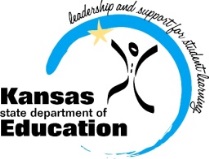 State-Level Four- and Five-Year Adjusted Cohort Graduation Rates by SubgroupWhen reviewing graduation rates, the current four-year rate should be compared to the previous four-year rate and the current five-year rate should be compared to the previous five-year rate. It is not appropriate to compare the current four-year rate to the current five-year rate. This is because the current four- and five-year rates both ended in 2016, with the four-year rate starting four years earlier and the five-year rate starting five years earlier. The adjusted cohort graduation rates reflect the percentage of students in a cohort, adjusted for transfers into and out of the school, district, or state, who graduate with a regular high school diploma within four or five years of entering high school.State-Level Annual Dropout Rates by SubgroupThe dropout rate is calculated annually and reflects the number of seventh– twelfth grade students who drop out in any one school year. A dropout is any student who exits school between October 1 and September 30 with a dropout EXIT code AND does not re-enroll in school by September 30. The dropout rate is not the inverse of the graduation rate.The Kansas State Department of Education does not discriminate on the basis of race, color, national origin, sex, disability, or age in its programs and activities. The following person has been designated to handle inquiries regarding the non-discrimination policies:KSDE General Counsel, Landon State Office Building, 900 SW Jackson, Suite 102, Topeka, KS 66612, (785) 296-3201Student Group2014 4-year Graduation Rate2014 5-year Graduation Rate2015 4-year Graduation Rate2015 5-year Graduation Rate2016 4-year Graduation Rate2016 5-year Graduation RateAll Students86.1%86.9%85.7%87.2%86.1%86.9%Students with Disabilities76.4%79.6%77.2%79.6%77.4%79.9%Migrant67.8%75.0%73.8%71.8%80.6%76%Homeless67.5%68.9%67.9%69.6%65.2%69.9%Limited English Proficient75.3%77.4%77.2%78.3%77.7%79.6%Free/Red. Lunch77.0%78.0%77.5%78.8%77.8%79.3%Asian 90.4%91.3%92.7%92.2%93.1%93.7%American Indian/ Alaskan Native 75.0%77.2%80.8%76.1%72.5%82.5%Black or African American 76.6%78.3%78.7%79.0%77.1%80.8%Hispanic 79.0%81.2%78.7%80.5%79.9%80.6%Native Hawaiian/ Pacific Islander 77.2%85.2%59.7%64.8%82.6%63.5%Multi-Racial84.3%84.7%82.1%85.7%81.9%83.4%White 88.7%89.1%88.1%89.6%88.8%89.1%Student Group 2014 Dropout  Rate 2014 Dropout Count 2015 Dropout  Rate 2015 Dropout Count 2016 Dropout  Rate 2016 Dropout CountAll Students	1.5%33311.6%35781.7%3750Students with Disabilities1.9%4891.8%4861.8%471Limited English Proficient2.6%3692.7%4102.1%386Paid Lunch1.4% ???1747 ???1.4% ???1780 ???1.4% ???1775 ???Free/Red. Lunch1.6%15841.8%17982.0%1975Asian/ Native Hawaiian/ Pacific Islander1.0%661.3%851.0%68American Indian/ Alaskan Native 2.0%502.7%653.6%83Black or African American 2.4%3752.8%4212.7%415Hispanic 2.3%8312.5%9542.4%944Multi-Racial1.9%1821.9%1812.3%228White 1.2%18271.2%18721.3%2012